*Learning Target:*Critical Content:*A relationship is proportional if its equation is of the form ___________, ______ and the graph passes through ______.*These patterns can be described using a _________, a ________, and an ____________.
Ex: Marcos is a personal trainer.  In addition to his salary, he receives a bonus for each client he sees.
a) Graph the data.  Is it proportional?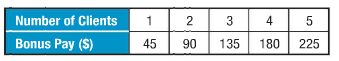 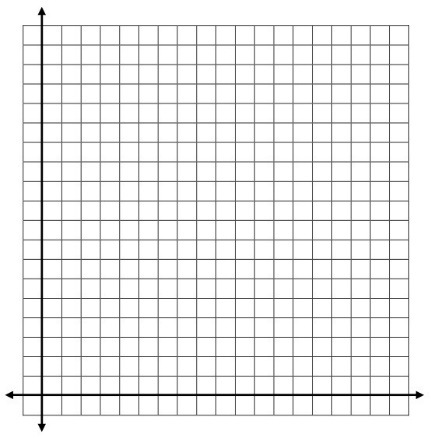 b) Write an equation.					c) Predict the amount of Marcos’s bonus if he sees 8 clients.
*Some linear equations can represent a _______________________ ___________________.  This happens when the graph is _____________, but does not go through the _____________.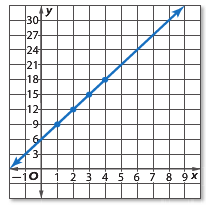 Ex: a) Write an equation in function notation for the graph. 
*THIS IS JUST Y=MX+B! LOOK AT THE GRAPH.b) Is this function proportional? Explain.